Breeding Stock Sale, DEAUVILLEWednesday, 6 NovemberWednesday 6 November : A large selection of broodmaresThis Autumn sale (Part II, reserved for breeding stock) brings together a strong array of in-foal broodmares (127 lots out of the 139 mares catalogued) from some of the best breeding establishments in France as well as from dispersals, that will give buyers the opportunity to buy into some of the best maternal families in the country.Broodmares covered by the best French stallions are on offer, such as READY CASH, PRODIGIOUS, UN MEC D’HERIPRE, UNICLOVE, ORLANDO VICI, LOOK DE STAR, ALTO DE VIETTE, BILIBILI, BRILLANTISSIME, CHARLY DU NOYER, CRISTAL MONEY, DJANGO RIFF, ERIDAN, ECU PIERJI, EARL SIMON, EXPRESS JET, FEELING CASH…Ecurie des CHARMES will offer 23 lots, while Gerard CHAUDEMANCHE’s (Montaval) dispersal, that will continue during 2020, sees 10 lots catalogued. The breeding establishments of Pont de la VIETTE (nine lots), DELO (seven lots), and the BISSONS (six lots), as well as those from SOURCES ET DU CHENE (that will also offer six stallion parts), give numerous opportunities to buyers to renew their broodmare band.There are also three breeders that are ceasing their breeding activity, notably Gerard GOURAULT (LOIR) that will offer eight broodmares (the majority in-foal) from the maternal line of Martial DOLIVEUX, while the GUILLEMETTES (GUERON) offer the talented OLIVIA, the dam of BOLIDE and DEESSE DE GUERON. Finally, Etienne WUILQUE (TURBO) sends BELLA TURBO (lot 217 b) under the hammer, the only mare (a daughter of LOVE YOU) in-foal to the top stallion READY CASH (covering already settled).The whole ARQANA-TROT team awaits you at DEAUVILLE to help you with your visit and give you a warm welcome.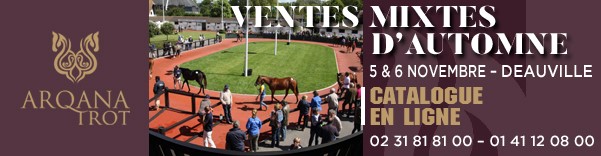 